ФЕДЕРАЛЬНОЕ АГЕНТСТВО ЖЕЛЕЗНОДОРОЖНОГО ТРАНСПОРТА Федеральное государственное бюджетное образовательное учреждение высшего образования «Петербургский государственный университет путей сообщения Императора Александра I»(ФГБОУ ВО ПГУПС)Кафедра «Прикладная психология»РАБОЧАЯ ПРОГРАММАдисциплины«ОБЩАЯ ПСИХОЛОГИЯ» (Б1.Б.13)для направления 37.03.01 «Психология» по профилю«Психология»Форма обучения – очная, заочнаяСанкт-Петербург2019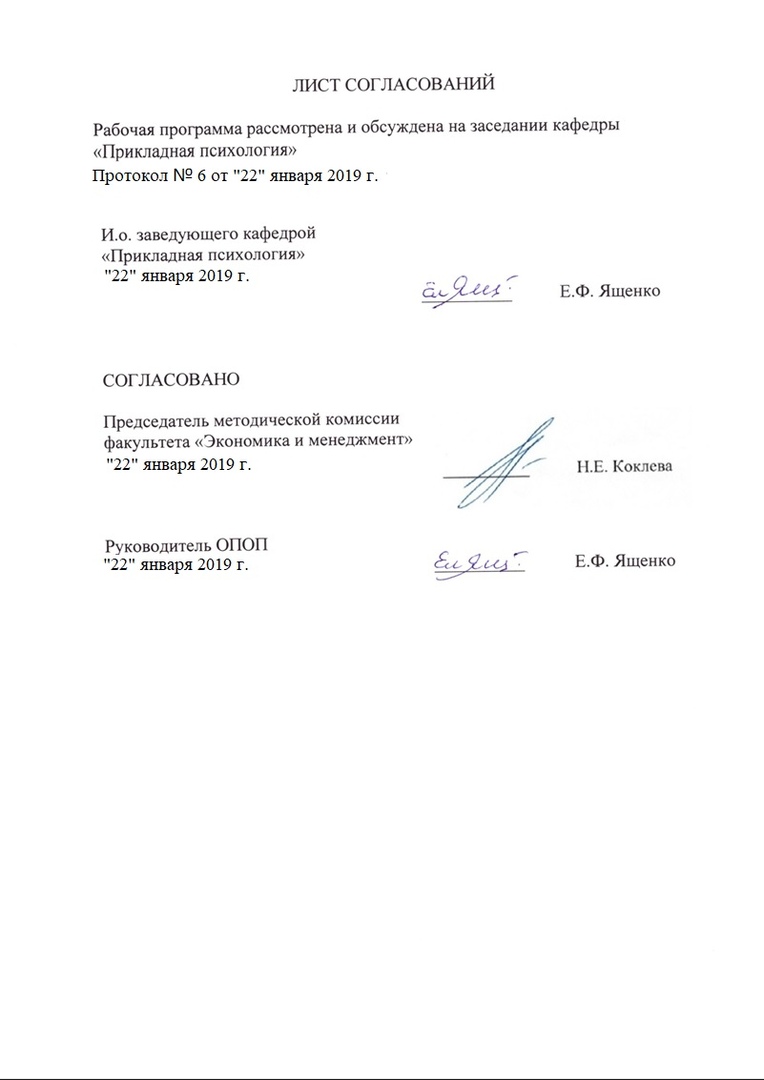 ЛИСТ СОГЛАСОВАНИЙРабочая программа рассмотрена и обсуждена на заседании кафедры «Прикладная психология»Протокол № 6  от «22» января 2019 г. 1. Цели и задачи дисциплиныРабочая программа составлена в соответствии с ФГОС ВО, утвержденным «07» августа 2014 г., приказ № 946 по направлению 37.03.01 «Психология», по дисциплине «Общая психология».Целью изучения дисциплины является формирование компетенций, указанных в разделе 2 рабочей программы.Для достижения поставленной цели решаются следующие задачи:– приобретение знаний, указанных в разделе 2 рабочей программы; – приобретение умений, указанных в разделе 2 рабочей программы;– приобретение навыков, указанных в разделе 2 рабочей программы. 2. Перечень планируемых результатов обучения по дисциплине, соотнесенных с планируемыми результатами освоения основной профессиональной образовательной программыПланируемыми результатами обучения по дисциплине являются: приобретение знаний, умений, навыков и/или опыта деятельности.В результате освоения дисциплины обучающийся должен:ЗНАТЬ:– специфику и значение психологического знания для понимания современной научной картины мира в системе наук о человеке;– психические явления, категории, методы изучения и описания закономерностей функционирования и развития психики, существующие в мировой психологической науке направления, теоретические подходы;– методы и результаты классических и современных исследований психических явлений, состояний и свойств личности.УМЕТЬ:– реализовывать стандартные программы, направленные
на предупреждение отклонений в социальном и личностном статусе и развитии, профессиональных рисков в различных видах деятельности;– устанавливать связи между теоретическим и эмпирическим уровнями познания психической активности человека;– применять общепсихологические знания о познавательной, эмоциональной, мотивационно-волевой сферах личности в целях понимания, постановки и разрешения профессиональных задач в области научно-исследовательской и практической деятельности;– анализировать собственную профессиональную деятельность и возможные пути профессионального саморазвития, в том числе основания для выбора дальнейшего образовательного маршрута.ВЛАДЕТЬ:– категориальным аппаратом психологической науки для реализации различных целей профессиональной деятельности (научно-исследовательской, практической, преподавательской, просветительской);– основами профессионального мышления психолога, позволяющими осознавать и концептуализировать окружающую действительность с позиции общепсихологического знания;– информацией о современном состоянии и актуальных проблемах общепсихологических исследований психического мира человека.Приобретенные знания, умения, навыки, характеризующие формирование компетенций, осваиваемые в данной дисциплине, позволяют решать профессиональные задачи, приведенные в соответствующем перечне по видам профессиональной деятельности в п. 2.4 общей характеристики основной профессиональной образовательной программы (ОПОП). Изучение дисциплины направлено на формирование следующих профессиональных компетенций (ПК), соответствующих видам профессиональной деятельности, на которые ориентирована программа бакалавриата:практическая деятельность:– способность к реализации стандартных программ, направленных
на предупреждение отклонений в социальном и личностном статусе и развитии, профессиональных рисков в различных видах деятельности (ПК-1);– способность к выявлению специфики психического функционирования человека с учётом особенностей возрастных этапов, кризисов развития и факторов
риска, его принадлежности к гендерной, этнической, профессиональной и другим социальным группам (ПК-4);– способность к психологической диагностике, прогнозированию изменений и динамики уровня развития познавательной и мотивационно-волевой сферы, самосознания, психомоторики, способностей, характера, темперамента, функциональных состояний, личностных черт и акцентуаций в норме и при психических отклонениях с целью гармонизации психического функционирования человека (ПК-5);научно-исследовательская деятельность:– способность к постановке профессиональных задач в области научно-
исследовательской и практической деятельности (ПК-6);– способность к участию в проведении психологических исследований
на основе применения общепрофессиональных знаний и умений в различных
научных и научно-практических областях психологии (ПК-7);– способность к проведению стандартного прикладного исследования
в определённой области психологии (ПК-8);– способность к реализации базовых процедур анализа проблем человека, социализации индивида, профессиональной и образовательной деятельности, функционированию людей с ограниченными возможностями, в том числе и при различных заболеваниях (ПК-9).Область профессиональной деятельности обучающихся, освоивших данную дисциплину, приведена в п. 2.1 общей характеристики ОПОП.Объекты профессиональной деятельности обучающихся, освоивших данную дисциплину, приведены в п. 2.2 общей характеристики ОПОП.3. Место дисциплины в структуре основной профессиональной образовательной программыДисциплина «Общая психология» (Б1.Б.13) относится к базовой части и является обязательной для обучающегося.4. Объем дисциплины и виды учебной работыДля очной формы обучения:Для заочной формы обучения: Примечания: «Форма контроля знаний» – зачет (З), экзамен (Э), курсовая работа (КР), контрольная работа (КЛР).5. Содержание и структура дисциплины5.1 Содержание дисциплины5.2 Разделы дисциплины и виды занятийДля очной формы обучения 1 семестр:Для очной формы обучения 2 семестр:Для очной формы обучения 3 семестр:Для очной формы обучения 4 семестр:Для заочной формы обучения 1 курс:Для заочной формы обучения 2 курс:6. Перечень учебно-методического обеспечения для самостоятельной работы обучающихся по дисциплине 7. Фонд оценочных средств для проведения текущего контроля успеваемости и промежуточной аттестации обучающихся по дисциплинеФонд оценочных средств по дисциплине является неотъемлемой частью рабочей программы и представлен отдельным документом, рассмотренным на заседании кафедры и утвержденным заведующим кафедрой.8. Перечень основной и дополнительной учебной литературы, нормативно-правовой документации и других изданий, необходимых для освоения дисциплины8.1 Перечень основной учебной литературы, необходимой для освоения дисциплиныНуркова, В. В. Общая психология: учебник для вузов / В. В. Нуркова, Н. Б. Березанская. – 3-е изд., перераб. и доп. – Москва: Издательство Юрайт, 2019. – 524 с. – (Серия: Бакалавр и магистр. Академический курс). – Текст: электронный // ЭБС Юрайт [сайт]. – Режим доступа: https://biblio-online.ru/book/obschaya-psihologiya-431073. Иванников, В. А. Общая психология: учебник для академического бакалавриата / В. А. Иванников. — Москва: Издательство Юрайт, 2019. – 480 с. – (Серия: Бакалавр. Академический курс). – Текст: электронный // ЭБС Юрайт [сайт]. – Режим доступа: https://biblio-online.ru/book/obschaya-psihologiya-432814.8.2 Перечень дополнительной учебной литературы, необходимой для освоения дисциплины Боднар, А. М. Психология памяти: учеб. пособие для бакалавриата и магистратуры / А. М. Боднар; под науч. ред. А. П. Касатова. – Москва: Издательство Юрайт, 2019. – 97 с. – (Серия: Университеты России). – Текст: электронный // ЭБС Юрайт [сайт]. – Режим доступа: https://biblio-online.ru/book/psihologiya-pamyati-442065.Восковская, Л. В. Психология ощущений и восприятия: учеб. пособие для академического бакалавриата / Л. В. Восковская. – Москва: Издательство Юрайт, 2019. – 475 с. – (Серия: Университеты России). – Текст: электронный // ЭБС Юрайт [сайт]. – Режим доступа: https://biblio-online.ru/book/psihologiya-oschuscheniy-i-vospriyatiya-436546.Выготский, Л. С. Лекции по психологии. Мышление и речь / Л. С. Выготский. – Москва: Издательство Юрайт, 2019. – 432 с. – (Серия: Антология мысли). – Текст: электронный // ЭБС Юрайт [сайт]. – Режим доступа: https://biblio-online.ru/book/lekcii-po-psihologii-myshlenie-i-rech-437761.Диянова, З. В. Общая психология. Познавательные процессы: учеб. пособие для академического бакалавриата / З. В. Диянова, Т. М. Щеголева. – 4-е изд., испр. и доп. – Москва: Издательство Юрайт, 2019. – 149 с. – (Серия: Университеты России). – Текст: электронный // ЭБС Юрайт [сайт]. – Режим доступа: https://biblio-online.ru/book/obschaya-psihologiya-poznavatelnye-processy-438898.Дружинин, В. Н. Психология общих способностей: учеб. пособие для бакалавриата, специалитета и магистратуры / В. Н. Дружинин. – 3-е изд. – Москва: Издательство Юрайт, 2019. – 349 с. – (Серия: Авторский учебник). – Текст: электронный // ЭБС Юрайт [сайт]. – Режим доступа: https://biblio-online.ru/book/psihologiya-obschih-sposobnostey-427496.Еромасова, А. А. Общая психология. Методы активного обучения: учеб. пособие для вузов / А. А. Еромасова. – 4-е изд., испр. и доп. – Москва: Издательство Юрайт, 2019. – 182 с. – (Серия: Университеты России). – Текст: электронный // ЭБС Юрайт [сайт]. – Режим доступа: https://biblio-online.ru/book/obschaya-psihologiya-metody-aktivnogo-obucheniya-437646.Немов, Р. С. Общая психология в 3 т. Том I. Введение в психологию: учебник и практикум для академического бакалавриата / Р. С. Немов. – 6-е изд. – Москва: Издательство Юрайт, 2019. – 726 с. – (Серия: Бакалавр. Академический курс). – Текст: электронный // ЭБС Юрайт [сайт]. – Режим доступа: https://biblio-online.ru/book/obschaya-psihologiya-v-3-t-tom-i-vvedenie-v-psihologiyu-425187.Немов, Р. С. Общая психология в 3 т. Том II в 4 кн. Книга 1. Ощущения и восприятие: учебник и практикум для академического бакалавриата / Р. С. Немов. – 6-е изд., перераб. и доп. – Москва: Издательство Юрайт, 2019. – 302 с. – (Серия: Бакалавр. Академический курс). – Текст: электронный // ЭБС Юрайт [сайт]. – Режим доступа: https://biblio-online.ru/book/obschaya-psihologiya-v-3-t-tom-ii-v-4-kn-kniga-1-oschuscheniya-i-vospriyatie-434317.Немов, Р. С. Общая психология в 3 т. Том II в 4 кн. Книга 2. Внимание и память : учебник и практикум для академического бакалавриата / Р. С. Немов. — 6-е изд., перераб. и доп. — Москва : Издательство Юрайт, 2019. – 261 с. – (Серия: Бакалавр. Академический курс). – Текст: электронный // ЭБС Юрайт [сайт]. – Режим доступа: https://biblio-online.ru/book/obschaya-psihologiya-v-3-t-tom-ii-v-4-kn-kniga-2-vnimanie-i-pamyat-434318.Немов, Р. С. Общая психология в 3 т. Том II в 4 кн. Книга 3. Воображение и мышление: учебник и практикум для академического бакалавриата / Р. С. Немов. – 6-е изд., перераб. и доп. – Москва: Издательство Юрайт, 2019. – 224 с. – (Серия: Бакалавр. Академический курс). – Текст: электронный // ЭБС Юрайт [сайт]. – Режим доступа: https://biblio-online.ru/book/obschaya-psihologiya-v-3-t-tom-ii-v-4-kn-kniga-3-voobrazhenie-i-myshlenie-434319.Немов, Р. С. Общая психология в 3 т. Том II в 4 кн. Книга 4. Речь. Психические состояния: учебник и практикум для академического бакалавриата / Р. С. Немов. – 6-е изд., перераб. и доп. – Москва: Издательство Юрайт, 2019. – 243 с. – (Серия: Бакалавр. Академический курс). – Текст: электронный // ЭБС Юрайт [сайт]. – Режим доступа: https://biblio-online.ru/book/obschaya-psihologiya-v-3-t-tom-ii-v-4-kn-kniga-4-rech-psihicheskie-sostoyaniya-434320.Немов, Р. С. Общая психология в 3 т. Том III в 2 кн. Книга 1. Теории личности: учебник и практикум для академического бакалавриата / Р. С. Немов. – 6-е изд., перераб. и доп. – Москва: Издательство Юрайт, 2019. – 349 с. – (Серия: Бакалавр. Академический курс). – Текст: электронный // ЭБС Юрайт [сайт]. – Режим доступа: https://biblio-online.ru/book/obschaya-psihologiya-v-3-t-tom-iii-v-2-kn-kniga-1-teorii-lichnosti-434553.Немов, Р. С. Общая психология в 3 т. Том III в 2 кн. Книга 2. Свойства личности : учебник и практикум для академического бакалавриата / Р. С. Немов. – 6-е изд., перераб. и доп. – Москва: Издательство Юрайт, 2019. – 395 с. – (Серия: Бакалавр. Академический курс). – Текст: электронный // ЭБС Юрайт [сайт]. – Режим доступа: https://biblio-online.ru/book/obschaya-psihologiya-v-3-t-tom-iii-v-2-kn-kniga-2-svoystva-lichnosti-434554.Немов, Р. С. Общая психология в 3 т. Том Ш. Психология личности: учебник и практикум для академического бакалавриата / Р. С. Немов. – 6-е изд., перераб. и доп. – Москва: Издательство Юрайт, 2015. – 739 с. – (Серия: Бакалавр. Академический курс). – Текст: электронный // ЭБС Юрайт [сайт]. – Режим доступа: https://biblio-online.ru/book/obschaya-psihologiya-v-3-t-tom-iii-psihologiya-lichnosti-382541.Немов, Р. С. Общая психология в 3х тт. Том I. Познавательные процессы и психические состояния: учебник и практикум для академического бакалавриата / Р. С. Немов. – 6-е изд. – Москва: Издательство Юрайт, 2015. – 1007 с. – (Серия: Бакалавр. Академический курс). – Текст: электронный // ЭБС Юрайт [сайт]. – Режим доступа: https://biblio-online.ru/book/obschaya-psihologiya-v-3h-tt-tom-ii-poznavatelnye-processy-i-psihicheskie-sostoyaniya-381471.Общая психология. Введение в общую психологию: учеб. пособие для бакалавриата, специалитета и магистратуры / Д. А. Донцов, Л. В. Сенкевич, З. В. Луковцева, И. В. Огарь; под науч. ред. Д. А. Донцова, З. В. Луковцевой. – Москва: Издательство Юрайт, 2019. – 178 с. – (Серия: Бакалавр. Специалист. Магистр). – Текст: электронный // ЭБС Юрайт [сайт]. – Режим доступа: https://biblio-online.ru/book/obschaya-psihologiya-vvedenie-v-obschuyu-psihologiyu-442176.Общая психология. Основные психические явления: учебник и практикум для академического бакалавриата / В. Н. Панферов, А. В. Микляева, П. В. Румянцева, М. С. Андронова; под ред. В. Н. Панферова, А. В. Микляевой. – Москва: Издательство Юрайт, 2019. – 373 с. – (Серия: Бакалавр. Академический курс). – Текст: электронный // ЭБС Юрайт [сайт]. – Режим доступа: https://biblio-online.ru/book/obschaya-psihologiya-osnovnye-psihicheskie-yavleniya-433568.Панферов, В. Н. Общая психология. Теоретические основы: учебник и практикум для академического бакалавриата / В. Н. Панферов, М. С. Андронова, А. В. Микляева. – Москва: Издательство Юрайт, 2019. – 296 с. – (Серия: Бакалавр. Академический курс). – Текст: электронный // ЭБС Юрайт [сайт]. – Режим доступа: https://biblio-online.ru/book/obschaya-psihologiya-teoreticheskie-osnovy-433443.Сосновский, Б. А. Общая психология: учебник для академического бакалавриата / Б. А. Сосновский, О. Н. Молчанова, Э. Д. Телегина; под ред. Б. А. Сосновского. – 3-е изд., перераб. и доп. – Москва: Издательство Юрайт, 2019. – 342 с. – (Серия: Бакалавр. Академический курс). – Текст: электронный // ЭБС Юрайт [сайт]. – Режим доступа: https://biblio-online.ru/book/obschaya-psihologiya-442068.Столяренко, Л. Д. Общая психология: учебник для академического бакалавриата / Л. Д. Столяренко, В. Е. Столяренко. – Москва: Издательство Юрайт, 2019. – 355 с. – (Серия: Бакалавр. Академический курс). – Текст: электронный // ЭБС Юрайт [сайт]. – Режим доступа: https://biblio-online.ru/book/obschaya-psihologiya-433642.Шадриков, В. Д. Общая психология: учебник для академического бакалавриата / В. Д. Шадриков, В. А. Мазилов. – Москва: Издательство Юрайт, 2019. – 411 с. – (Серия: Бакалавр. Академический курс). – Текст: электронный // ЭБС Юрайт [сайт]. – Режим доступа: https://biblio-online.ru/book/obschaya-psihologiya-432035.8.3 Перечень нормативно-правовой документации, необходимой для освоения дисциплиныПри освоении данной дисциплины нормативно-правовая документация  не используется.8.4 Другие издания, необходимые для освоения дисциплиныЖурналы:1. «Вопросы психологии».2. «Психологический журнал».3. «Мир психологии».9. Перечень ресурсов информационно-телекоммуникационной сети «Интернет», необходимых для освоения дисциплины1. Личный кабинет обучающегося  и электронная информационно-образовательная среда [Электронный ресурс]. – Режим доступа:  http://sdo.pgups.ru (для доступа к полнотекстовым документам требуется авторизация). 2. Электронно-библиотечная система издательства «Лань». – Режим доступа: http://e.lanbook.com (для доступа к полнотекстовым документам требуется авторизация).3. Электронная библиотека ЮРАЙТ. Режим доступа: https://biblio-online.ru/ (для доступа к полнотекстовым документам требуется авторизация).4. Электронно-библиотечная система ibooks.ru («Айбукс»). Режим доступа: https://ibooks.ru/home.php?routine=bookshelf (для доступа к полнотекстовым документам требуется авторизация).5. Электронная библиотека «Единое окно доступа к образовательным ресурсам». – Режим доступа: http://window.edu.ru – свободный.10. Методические указания для обучающихся по освоению дисциплиныПорядок изучения дисциплины следующий:Освоение разделов дисциплины производится в порядке, приведенном в разделе 5 «Содержание и структура дисциплины». Обучающийся должен освоить все разделы дисциплины с помощью учебно-методического обеспечения, приведенного в разделах 6, 8 и 9 рабочей программы. Для формирования компетенций обучающийся должен представить выполненные типовые контрольные задания или иные материалы, необходимые для оценки знаний, умений, навыков и (или) опыта деятельности, предусмотренные текущим контролем (см. фонд оценочных средств по дисциплине).По итогам текущего контроля по дисциплине, обучающийся должен пройти промежуточную аттестацию (см. фонд оценочных средств по дисциплине).11. Перечень информационных технологий, используемых при осуществлении образовательного процесса по дисциплине, включая перечень программного обеспечения и информационных справочных системПеречень информационных технологий, используемых при осуществлении образовательного процесса по дисциплине:технические средства (компьютерная техника, наборы демонстрационного оборудования);методы обучения с использованием информационных технологий(демонстрация мультимедийныхматериалов);личный кабинет обучающегося  и электронная информационно-образовательная среда [Электронный ресурс]. Режим доступа:  http://sdo.pgups.ru (для доступа к полнотекстовым документам требуется авторизация);Интернет-сервисы и электронные ресурсы (поисковыесистемы, электронная почта, онлайн-энциклопедии исправочники, электронные учебные и учебно-методические материалы, согласно п. 9 рабочей программы;программное обеспечение:Операционная система Windows;MS Office;Антивирус Касперский.12. Описание материально-технической базы, необходимой для осуществления образовательного процесса по дисциплинеМатериально-техническая база, необходимая для осуществления образовательного процесса по дисциплине, включает следующие специальные помещения:учебные аудитории для проведения занятий лекционного типа, занятий семинарского типа, выполнения курсовых работ, групповых и индивидуальных консультаций, текущего контроля и промежуточной аттестации, помещения для самостоятельной работы;помещения для хранения и профилактического обслуживания учебного оборудования. Специальные помещения укомплектовываются специализированной мебелью и техническими средствами обучения, служащими для представления учебной информации большой аудитории. Для проведения занятий лекционного типа предлагаются стационарные или переносные наборы демонстрационного оборудования и учебно-наглядных пособий, обеспечивающие тематические иллюстрации, соответствующие рабочим программам дисциплин.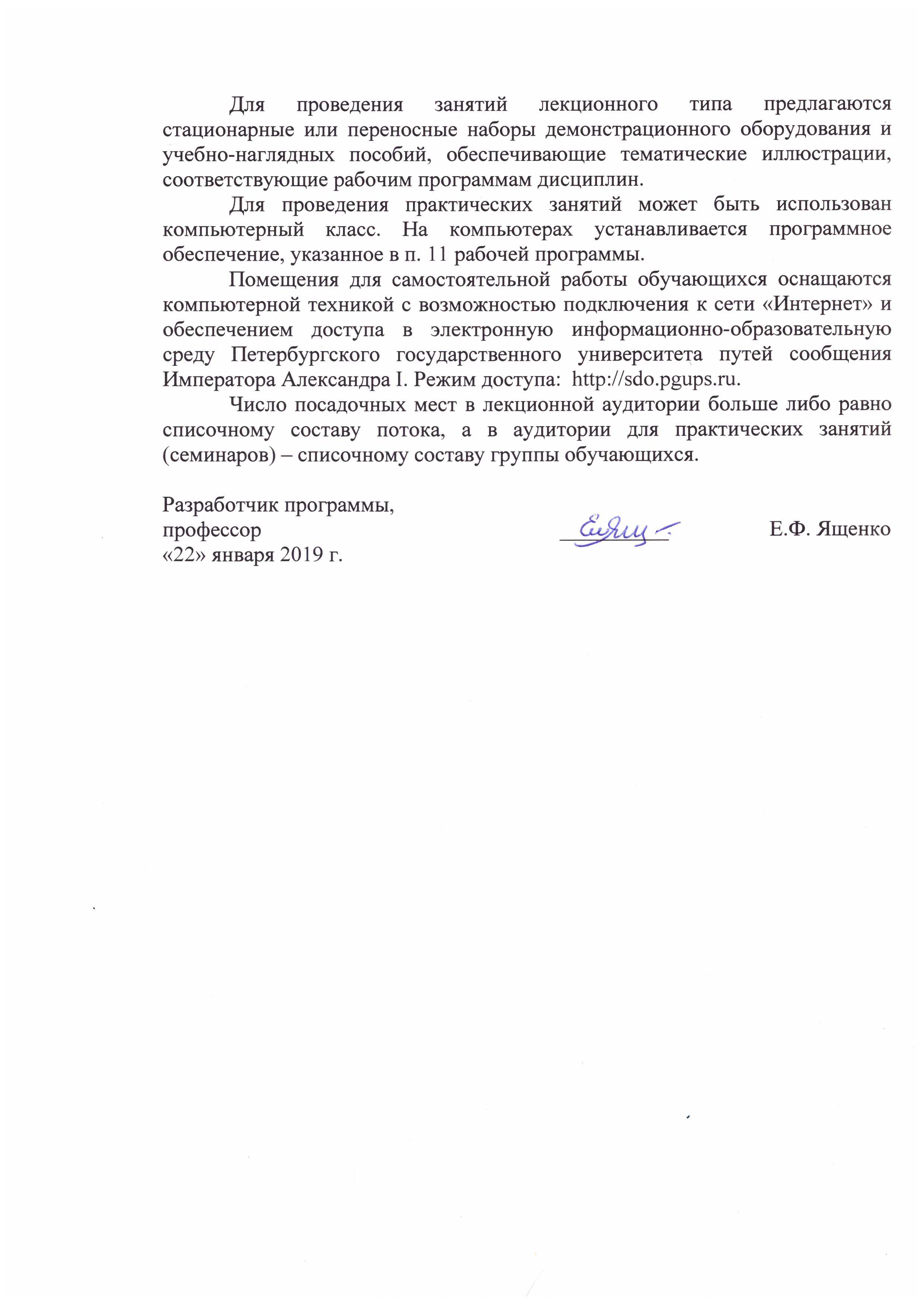 Для проведения практических занятий может быть использован компьютерный класс. На компьютерах устанавливается программное обеспечение, указанное в п. 11 рабочей программы.Помещения для самостоятельной работы обучающихся оснащаются компьютерной техникой с возможностью подключения к сети «Интернет» и обеспечением доступа в электронную информационно-образовательную среду Петербургского государственного университета путей сообщения Императора Александра I. Режим доступа:  http://sdo.pgups.ru.Число посадочных мест в лекционной аудитории больше либо равно списочному составу потока, а в аудитории для практических занятий (семинаров) – списочному составу группы обучающихся. Разработчик программы, профессор 	__________		Е.Ф. Ященко«22» января 2019 г.И.о. заведующего кафедрой «Прикладная психология»__________Е.Ф. Ященко«22» января 2019 г.СОГЛАСОВАНОПредседатель методической комиссии факультета «Экономика и менеджмент»__________Н.Е. Коклева«___» _________ 201 __ г.Руководитель ОПОП__________Е.Ф. Ященко«___» _________ 201 __ г.Вид учебной работыВсего часовСеместрСеместрСеместрСеместрВид учебной работыВсего часов1234Контактная работа (по видам учебных занятий)24496504850В том числе:лекции (Л)13048343216практические занятия (ПЗ)9832161634лабораторные работы (ЛР)1616–––Самостоятельная работа (СРС) (всего)18839582467Контроль1089363627Форма контроля знанийЗ, Э, КРЗЭ,КРЭЭОбщая трудоемкость: час / з.е.540/15144/4144/4108/3144/4Вид учебной работыВсего часовКурсКурсВид учебной работыВсего часов12Контактная работа (по видам учебных занятий)В том числе:– лекции (Л)– практические занятия (ПЗ)– лабораторные работы (ЛР)6434264    3620124281414–Самостоятельная работа (СРС) (всего)458135323Контроль1899Форма контроля знанийЭ, КЛР, КРЭ, КРЭ, 2 КЛРОбщая трудоемкость: час / з.е.540 / 15180 /5360/10№п/пНаименование разделаСодержание раздела1.Предмет и задачи психологии как наукиТемы: 1. Предмет и структура современной психологии. 2. Основные этапы становления психологии как науки.3. Методология и методы психологического  исследования.4. Мозг и психика человека. Понятие о психике и ее эволюция.5. Происхождение и развитие сознания человека.Сознание и бессознательное в психике. Предмет и структура современной психологииМесто психологии в системе наук. Круг явлений, изучаемых в психологии. Житейская и научная психология. Житейская, религиозно-мистическая, литературно-художественная и научная психология. Основные характеристики житейской психологии. Конкретность и интуитивность житейской психологии. Религиозно-мистическая психология как результат целенаправленного отбора и исследования особенностей, механизмов и закономерностей  духовной жизнедеятельности человека, социальных общностей и средств воздействия на них. Иррациональность и целесообразность язычества, религии и мистики.  Конкретность, обобщенность и образность литературно-художественного отражения индивидуального и типического в поведении и личности человека. Обобщенность, рациональность и осознанность психологии как науки. Различия между житейской, религиозно-мистической, литературно-художественной и научной психологией в способах получения и передачи знаний. Психология как наука о психике и психических явлениях. Предмет психологии. Понятие психологического знания.Психология в системе научного знания. Общее представление о точных, естественных и гуманитарных науках. Психология  как естественная и гуманитарная наука. Манипулятивный и гуманистический подход в современной психологии. Структура современного психологического знания. Фундаментальная, прикладная и практическая психология. Отрасли и задачи современной психологии. Фундаментальные и прикладные отрасли психологии. Общая психология, ее предмет и задачи. Становление и формирование основных отраслей психологии: педагогическая психология, возрастная психология, дифференциальная психология, социальная психология. Задачи и структура медицинской психологии как синтетической науки. Клиническая психология, нейропсихология, патопсихология, соматопсихология, общая медицинская психология, психопрофилактика и психогигиена. Инженерная психология и психология труда. Авиационная психология и др. прикладные отрасли психологии.Основные этапы становления психологии как наукиПредставление античных и средневековых философов о душе и сознании. Житейская психология как основа донаучных психологических  знаний. Идеалистические и материалистические воззрения древних философов. Полемика о первичности материального и нематериального. Механистический материализм Демокрита (466 - 370 гг. до н.э.). Ощущениякак результат «взаимодействия атомов души и атомов окружающих вещей». Учение о душе Аристотеля (384 – 322 гг. до н.э.). Понятие об «энтелехии». Морально-этические аспекты учения о душе Сократа и Платона (427 – 347 гг. до н.э.). Картезианская философия и дуализм Р. Декарта (1569 – 1650 гг.). Метод интроспекции и проблема самонаблюдения. Два источника знания в учении Дж. Локка (1632-1704 гг.) о рефлексии. Сознание как предмет психологического исследования (В. Вундт, У. Джеймс и др.).Интроспективная психология. Суть интроспективного наблюдения. Первая экспериментальная психологическая лаборатория Вундта (1879 г). Бессознательное как предмет исследования в психологии. Психоанализ. Психология установки (школа  Д.Н.Узнадзе).  Исследования неосознаваемых процессов в когнитивной психологии.Психология как наука о поведении. Теоретические основы учения Дж. Уотсона о психологии поведения. Представление о поведении человека как о системе реакций в воззрениях бихевиористов. Теоретические обоснования  и экспериментальные исследования бихевиоризма. «Промежуточные переменные» в бихевиористической теории Э. Толмена. Явления инструментальных или оперантных условных реакций в учениях Э. Трондайка (1898) и Б. Скиннера (1938). Роль и значения бихевиоризма для развития современной психологии.Целостный подход к изучению психических явлений. Гештальтпсихология.Проблема человека в гуманистической и экзистенциальной психологии. Вклад А.Маслоу, К. Роджерса, В.Франкла, Бьюдженталя в развитие психологии.Информационный подход к исследованию познания в когнитивной психологии.Становление отечественной психологии. Развитие отечественной психологии в XIX в. Работа И.М. Сеченова «Рефлексы головного мозга» и ее значение для становления российской психологии. Роль трудов И.П. Павлова для развития психологической мысли в России. Вклад А.Ф. Лазурского, Н.Н. Ланге, Г.И. Челпанова в развитие отечественной психологии на рубеже XIX - ХХ вв. Становление советской психологии. Взаимосвязь и противоречия педагогики и психологии. Общее представление о педологии. Постановление ЦК ВКП(б) «О педологических извращениях в системе Наркомпроса» (1936 г.), причины его появления и последствия для развития психологической науки. Проблема социокультурной детерминации психического развития. Культурно-историческая психология. Деятельностный подход в психологии. Психологические школы С.Л. Рубинштейна, Л.С. Выготского, А.Н. Леонтьева, А.Р. Лурии. Труды советских психологов в 30 – 60-е годы. Тенденции развития современной психологии.Методология и методы психологического исследованияМетодологические основы изучения человека. Общие принципы и способы познания мира. Взаимосвязь психологии с современными науками. Взаимосвязь психологии и философии. Участие психологов и философов в разработке учения о познании человеком окружающего мира – эпистемологии. Современные психолого-философские теории. Взаимопроникновение психологии и социологии. Теория социализации в психологии и педагогике. Взаимосвязь психологии и истории. Исторический метод. Роль и место психологии в развитии технических наук. Взаимосвязь психологии с медицинскими и биологическими науками. Подход Б.Г. Ананьева к изучению человека как биосоциального существа. Основные структурные элементы иерархии человека. Понятия «индивид», «субъект деятельности», «личность». Первичные и вторичные свойства человека как индивида: возрастные, половой диморфизм, индивидуально-типические характеристики, психофизиологические функции и органические потребности. Личность как субъект социальных отношений. Общие характеристики личности. Отличительные черты человека как субъекта деятельности. Науки о человеке и человечестве. Исследования человека как самостоятельного биологического вида, труды К. Линнея. Общее представление об антропологии, морфологии человека, антропогенезе и рассоведении. Психологические аспекты исследования человека как биологического вида: сравнительная психология, зоопсихология, общая психология. Общие проблемы исследования перехода человека из животного в социальный мир. Общественные науки, изучающие социогенез человека и технический прогресс. Науки, изучающие взаимодействие человека с природой. Биогеохимическое учение В.И. Вернадского. Общие проблемы исследования человека как индивида и его онтогенеза.Основные методы психологических исследований. Общее представление о методах научного исследования. Основные группы методов психологического исследования:  субъективные и объективные. Методы измерения функциональных показателей, использования психофизиологических индикаторов психических явлений. Обсервационные методы интроспекции и наблюдения. Современное представление о роли и месте методов самонаблюдения и наблюдения в психологии.  Субъективно-оценочные методы, основанные на анализе ответов испытуемых на вопросы и суждения опросников, анализе выборов альтернативных суждений, выборов градаций шкал и т.п. Основные типы психологических тестов. История создания тестов, работы А. Бине, Г. Мюнстерберга, Э. Трондайка, Р. Йеркса, А. Ф. Лазурского, Г.И. Россолимо, В. М. Бехтерева, П. Ф. Лесгафта, С. П. Муна, Айзенка, А. Кеттелла, и др.  Проективные методы исследования, связанные с анализом особенностей интерпретации внешне неопределенного материала, становящегося  объектом проекции.  Ассоциативные методы психодиагностики, основанные  на анализе ассоциативных ответов и выборов испытуемых. Достоинства и недостатки различных групп методов психодиагностики. Субъективные и объективные методы количественной оценки психических явлений. Общее представление о методах моделирования.Мозг и психика человекаОбщее строение нервной системы человека, ее центральная и периферическая части. Устройство головного мозга. Строение отдельного нейрона и принципы его работы. Понятие и виды рецепторов. Понятие анализатора. Структура и основные поля коры головного мозга. Классификация полей К. Бордмана. Строение коры головного мозга.  Первичные и интегративные поля коры головного мозга. Функциональная асимметрия мозга. Основные функции и предназначения ретикулярной формации. Специфическая и неспецифическая реакции человека. Взаимосвязь психики и мозга человека. Соотношение психических явлений и работы мозга. Тория условно-рефлекторного научения И.П. Павлова. Модель концептуальной рефлекторной дуги по Е.Н. Соколову. Учение Н.А. Бернштейна об участии психики в регуляции движений. Функциональная система по П.К. Анохину как модель взаимодействия психических и физиологических процессов и явлений в их совместном управлении поведением. Основные функциональные блоки мозга, их связь с психическими процессами и роль в управлении поведением в теории А.Р. Лурия. Проблема взаимно однозначной зависимости (локализации) психических явлений и определенных структур мозга: аргументы за и против локализационизма. Психофизиологическая проблема в психологии. Общая проблема соотношения физиологических и психических процессов. Принцип психофизиологического взаимодействия. Подход Р. Декарта к рассмотрению психофизиологической проблемы. Принцип психофизиологического параллелизма. Дуалистический параллелизм и  монистический параллелизм. Противоречивость психофизиологической проблемы в психологии.Понятие о психике и ее эволюцияПонятие о психике человека. Психика как свойство живой высокоорганизованной материи. Природа и механизмы психических явлений. Раздражимость, как свойство живой высокоорганизованной материи. Чувствительность и ощущения. Их свойства и основные различия по сравнению с раздражительностью. Поведение как процесс приспособления к условиям внешней среды. Отечественная классификация психических явлений: психические процессы, психические состояния, психические свойства.  Психические процессы: познавательные, эмоциональные, волевые. Психические состояния как общая характеристика состояния психики. Основные характеристики психических состояний: длительность, направленность, устойчивость, интенсивность. Психические свойства личности: направленность, темперамент, способности, характер, мастерство. «Я-концепция» и критичность человека, их роль в формировании поведения человека. Основные функции психики. Обеспечение адаптации к условиям внешней среды – интегративная функция психики. Общие проблемы происхождения психики человека.Развитие психики животных. Инстинктивное поведение животных и стадия элементарного поведения. Роль свойств внешних раздражителей для формирования поведения животных, находящихся на уровни развития элементарной сенсорной психики. Дифференциация органов чувствительности. Узловая нервная система и цепное поведение животных. Трубчатая нервная система и усложнение поведения животных. Учение И.П. Павлова об условных и безусловных рефлексах. Стадия навыков и предметного восприятия, ее основные особенности. Стадия интеллектуального поведения. Основные особенности стадии интеллектуального поведения. Концепция Леонтьева–Фабри. Идеалистические воззрения П. Шардена на проблему развития психики животных.Происхождение и развитие сознания человекаВзаимосвязь развития мозга и сознания человека. Роль труда в формировании и развитии сознания человека. Концепция А.Н. Леонтьева.Культурно-историческая концепция происхождения высших психических функций психики человека. Противоборство биологического и идеалистического подходов к рассмотрению проблемы происхождения сознания человека на рубеже XIX – XX вв. в отечественной психологии. Понятие о высших психических функциях в концепции Л.С. Выготского. Составные части концепции Л.С. Выготского: человек и природа, человек и его собственная психика, генетические аспекты. Интериоризация.Возрастная классификация А.Н. Леонтьева, Б.Г. Ананьева, Э.Эриксона. Движущие силы психического развития человека.Сознание и бессознательное в психикеСознание как высший уровень психического отражения и высший уровень саморегуляции, присущей только человеку. Активность и интенциональность - основные характеристики сознания. Рефлексия и мотивационно-ценностный характер сознания. «Я-концепция». В.М.Аллахвердов о парадоксах сознания.Неосознаваемые механизмы и действия. Общая характеристика проблемы неосознаваемых психических процессов. Классификация неосознаваемых процессов, по Ю.Б. Гиппенрейтер: неосознаваемые механизмы сознательных действий, неосознаваемые побудители сознательных действий, надсознательные процессы. Подклассы неосознаваемых механизмов: неосознаваемые механизмы сознательных действий, неосознаваемые автоматизмы, неосознаваемые установки, неосознаваемые сопровождения сознательных действий. Концепция неосознаваемой установки Д.Н. Узнадзе. Значимость вегетативных компонентов для психологических исследований. Неосознаваемые побудители сознательных действий. Исследования неосознаваемых процессов и причин З. Фрейдом. Теория бессознательного. Механизмы вытеснения и сопротивления. Значение теории З. Фрейда для лечения невротических симптомов.Надсознательные процессы. Соотношение сознательных и надсознательных процессов. Сверхсознание как осознание бессознательного, концепция П.Симонова. Иллюзии восприятия, ошибки установки, фрейдовские феномены.Пси-явления и современные представления о парапсихологии и экстрасенсорике. Классификации пси-феноменов. Пространственно-временные пси-явления: реинкарнация, ретроспекция, ясновидение, телепортация, астральная проекция, предвидение. Полевые и силовые пси-явления: психокинез, телекинез, левитация, полтергейст, мысленная фотография, телепатия. Парапсихология: за и против.2.Познаватель-ные психические процессыТемы: 6. Ощущение.7. Восприятие.8. Представление и память. 9. Мышление и речь. 10. Воображение.ОщущениеОбщее понятие об ощущениях. Общее место и роль психических познавательных процессов в жизни человека. Ощущение как чувственное отображение отдельных свойств предметов. Физиологические механизмы ощущений. Понятие об анализаторе и его отделах: периферического, афферентные нервы, корковые отделы. Рефлекторный характер анализатора. Учения об ощущениях. Закон о «специфической» энергии И. Мюллера. Концепция «знаков» Г. Гемгольца. Теория солипсизма. Ощущение как продукт исторического развития человека.Виды ощущений. Общее представление о классификациях ощущений. Систематическая классификация ощущений А.Р. Лурия: интероцептивные, проприоцептивные и экстероцептивные ощущения. Контактные и дистантные ощущения. Генетическая классификация ощущений: протопатические и эпикритические ощущения. Классификация ощущений Б.М. Теплова. Теория ощущений Б.Г.Ананьева. Понятие о модальности ощущений. Классификация ощущений по модальности. Свойства ощущений: качество, интенсивность, длительность, пространственная локализация. Абсолютная чувствительность и чувствительность к различию. Абсолютный и относительный порог ощущений. «Субсенсорная область» Г.В. Гершуни. Закон Бугера-Вебера. Суть константы Вебера. Основной психофизический закон Вебера-Фехнера. Закон Стивенса. Явления адаптации и взаимодействия ощущений. Понятие о сенсорной адаптации. Взаимодействия ощущений: взаимодействие между ощущениями одного вида, взаимодействие между ощущениями различных видов. Понятие о сенсибилизации. Явление синестезии.  Развитие ощущений. Ощущения новорожденного. Особенности процесса развития зрения и слуха. Развитие речевого слуха. Развитие абсолютной чувствительности. Соотношение генетической предрасположенности и возможность развития ощущений.Характеристика основных видов ощущений. Кожные ощущения. Понятие о кожных ощущениях и их структура: тактильные ощущения, термические ощущения, ощущения боли. Рецепторы кожных ощущений. Пространственный порог тактильных ощущений. Экстезиометры. Вкусовые и обонятельные ощущения. Вкусовые луковицы и их расположение. Обонятельные клетки и их расположение. Взаимодействие вкусовых и обонятельных ощущений. Эксперименты академика Лазарева. Индивидуальные различия. Слуховые ощущения. Понятие о звуке. Амплитуда и форма колебания звуковой волны. Классификация звуков: музыкальные, шумы. Характеристики звуков: высота, громкость, тембр. Резонансная теория слуха Гемгольца. Зрительные ощущения. Световые волны. Ахроматические и хроматические цвета. Коэффициент отражения. Свойства хроматических цветов: светлота, цветовой тон, насыщенность. Чувствительность человеческого глаза и острота зрения. Работы Ньютона и Гемгольца. Теория трехцветного зрения Ломоносова - Гемгольца. Колбочки и палочки. Цветовая и «куриная» слепота. Феномен положительных последовательных образов. Отрицательные последовательные образы. Проприоцептивные ощущения. Ощущения движения и равновесия. Проприоцептивные рецепторы. Понятие об осязании.ВосприятиеОбщая характеристика восприятия. Понятие о восприятии. Взаимосвязь ощущений и восприятия. Восприятие как целостное отражение предметов. Основные свойства образов восприятия. Различные представления о стимуле: проксимальный и дистальный стимулы. Двойственная природа образов восприятия: чувственная ткань и предметное содержание. Виды образных явлений, специфика образов восприятия среди других видов образов. Теории распознавания образов. Восприятие как сложный перцептивный процесс.Физиологическая основа восприятия. Физиологические механизмы восприятия. Рефлекторная основа восприятия, по И.П. Павлову.Теоретические подходы к объяснению механизмов восприятия. Теории восприятия, относящиеся к объектно-ориентированному подходу (bottom-up): структуралистская теория, гештальттеория, экологическая теория Дж. Гибсона. Теории восприятия, относящиеся к субъектно-ориентированному подходу (top-down): теория бессознательных умозаключений Г. Гельмгольца, теория категоризации Дж. Брунера, ресурсный подход к восприятию Д. Канемана, теория перцептивного цикла У. Найссера.Предмет и задачи психофизики. Прямое и косвенное измерение ощущений. Закон Бугера-Вебера. Закон Фехнера. Закон Стивенса. Определение измерения, типы измерительных шкал. Классические методы измерения порогов. Психофизическая теория обнаружения сигналов.Основные свойства восприятия и их классификация.  Основные свойства восприятия: предметность, целостность, константность, структурность, осмысленность, апперцепция, активность.  Явление апперцепции. Понятие об иллюзии восприятия. Осмысленность восприятия. Основные типы классификации восприятия. Классификация по модальности. Классификация по форме существования материи: пространство, время, движение. Определение и виды константности восприятия. Процедура ее измерения. Коэффициент константности. Ядерконтекстная теория константности. Теория перцептивных уравнений. Экологическая теория константности. Виды оптических искажений. Феномены инвертированного зрения. Перцептивная адаптация к искажениям и ее экспериментальные исследования. Феномены псевдоскопического восприятия; правило правдоподобия. Исследование феномена "кожного зрения" у слепых. Проблема создания искусственных органов чувств. Концепция образа мира А.Н. Леонтьева.Развитие восприятия и индивидуальные различия. Развитие сенсорики в пренатальный период: чувствительность внутриутробного младенца к тактильной, слуховой и зрительной стимуляции. Проблема врожденного и приобретенного в восприятии. Эмпирические исследования, подтверждающие нативистическую и эмпирическую точки зрения. Роль двигательной активности в развитии ощущений и восприятия. Развитие сенсорики в онтогенезе и трудовой деятельности. Теоретические представления о механизмах перцептивного научения. Индивидуальные типы восприятия. Синтетический и аналитический типы восприятия. Описательный и объяснительный типы восприятия. Объективные и субъективные типы восприятия. Наблюдательность. Этапы развития восприятия у детей. Работы Б.М. Теплова, А.Н. Запорожца.Предмет и фон восприятия. Фон и объект восприятия. Соотношение объекта и фона. Условия выделения предмета из фона. Легкость выделения предмета из фона.Взаимоотношение целого и части в восприятии. Особенности восприятия целого и части. Опознавательные признаки предмета. Индивидуальные различия и этапы восприятия. Восприятия пространства. Пространственные свойства предметов: величина, форма предметов, положение в пространстве. Факторы, влияющие на особенности восприятия величины предмета. Константность и контрастность предметов. Перенесение свойства целого на его отдельные части. Особенности восприятия формы предмета. Механизмы бинокулярного зрения. Восприятия трехмерного пространства и его физиологические механизмы. Понятие о конвергенции и дивергенции глаз. Механизмы ориентации в пространстве. Восприятия движения и времени. Механизмы восприятия движения. Опыты Э. Маха. Основные теории восприятия движения. Теория В. Вундта. Фи-феномен М. Вертгеймера. Теория восприятия в гештальтпсихологии. Механизмы восприятия времени. Понятие о временных отрезках. Факторы определяющие особенности восприятия времени.Кросскультурные исследования восприятия. Культурно-историческая традиция в исследовании восприятия. Мотивация, потребности и ценности как организующие факторы восприятия. Индивидуальные различия в восприятии.ПредставлениеОпределение представлений и их основные характеристики. Представления, как психические образы предметов или процессов, не воспринимаемых в данный момент. Типы представлений: представления памяти, представления воображения. Механизмы возникновения представлений. Основные характеристики представлений: наглядность, фрагментарность, неустойчивость, непостоянство. Представления, как результат обобщения образа. Общие и частные представления.Виды представлений. Классификация представлений по модальности: зрительные, слуховые, двигательные, осязательные, обонятельные и др. Классификация представлений по Б.М. Теплову: по содержанию, по степени обобщенности. Характеристики отдельных видов представлений. Зрительные представления. Слуховые представления: речевые и музыкальные, фонетические, тембро-интонационные. Двигательные представления: зрительно-двигательные и слухо-двигательные представления. Пространственные представления. Индивидуальные различия в области представлений и развитие представлений. Индивидуальные различия в представлениях: зрительный тип, слуховой тип, двигательный тип. Этапы формирования представлений у людей. Условия развития представлений. Первичные образы памяти и персеверирующиеобразы. Общее понятие о первичных образах памяти. Общее понятие о персеверирующих образах. Сходство и различие между образами памяти и персеверирующими образами. ПамятьОпределение и общая характеристика памяти. Память, как психический процесс. Запоминание, сохранение, воспроизведение, забывание. Функции памяти. Проблема классификации видов памяти. Память как сквозной психический процесс (Л.М.Веккер). Память и научение. Нарушения памяти. Феноменальная память.История исследования процессов памяти. Понятие об ассоциациях. Труды Аристотеля. Ассоциативная психология Юма, Джемса, Спенсера. Проблема ассоциаций в трудах И.М. Сеченова, И.П. Павлова. Экспериментальные исследования закономерностей проявления ассоциаций Г. Эббингаузен: значимость событий для ассоциаций, «эффект края», закон забывания. Проблема памяти в гештальтпсихологии. Квазипотребность. Проблемы памяти в исследованиях представителей бихевиоризма и психоанализа. Смысловая теория А. Бине и К. Бюлера. Формирование высших форм памяти в исследованиях П. Жане и Л.С. Выготского. Физиологические основы памяти. Основные виды памяти. Классификация отдельных видов памяти: по характеру психической активности, по характеру целей деятельности, по продолжительности закрепления и сохранения материала. Двигательная память. Эмоциональная память. Образная память. Словесно-логическая память. Произвольная и непроизвольная память. Кратковременная, долговременная и оперативная память.Основные процессы и механизмы памяти. Запоминание. Основные виды запоминания: произвольное, непроизвольное. Закономерности непроизвольного запоминания. Деятельностный подход (А.А.Смирнов, П.И.Зинченко). Эффект генерации.Интенциональный подход (Г.К.Середа). Исследования памяти в школе К. Левина: эффект незаконченного действия (Б.В.Зейгарник, М.А.Овсянкина); забывание намерения, эффект замещающего выполнения действия (Г.В.Биренбаум). Психоаналитический подход (З.Фрейд). Память и установка: школа Д.Н. Узнадзе.Модели уровневой переработки информации в когнитивной психологии (Ф. Крейк, Г. Локхарт).Основные характеристики произвольного запоминания. Управление мнемическими процессами. Приемы произвольного запоминания: повторение, заучивание. Постановка специальной задачи в заучивании, образные и вербальные мнемотехники. Социокультурная детерминация развития произвольной памяти (П.Жане, Л.С.Выготский). Развитие произвольной памяти в онтогенезе, параллелограмм развития  (А.Н.Леонтьев).Труды П.И. Зинченко, А.А. Смирнова. Запоминание и деятельность. Понятие о мнемической деятельности. Осмысленное и механическое запоминание. Основные приемы осмысленного запоминания. Метод повторения. Целостный, частичный и комбинационный способы запоминания. Воспроизведение и узнавание. Динамическое и статическое сохранение информации. Воспроизведение, как процесс воссоздания образа. Преднамеренное и непреднамеренное воспроизведение. Припоминание. Узнавание и его отличие от воспроизведения. Полное и неопределенное узнавание. Связи процессов узнавания и воспроизведения с мышлением и волей. Ошибки при узнавании. Забывание.  Основные формы забывания. Закон забывания Эббингауза. Кривая забывания. Позиционный эффект. Способы замедления процессов забывания. Явление реминисценции. Ошибочное узнавание, как форма забывания. Явление ретроактивного торможения в работах А.А. Смирнова. Понятие о ретроградной амнезии. Эффект  фонРесторф. Проблема доступности запечатленной информации: модели забывания (угасание, проактивная и ретроактивная интерференция, вытеснение, потеря доступа к хранящейся в памяти информации и др.). Воспроизведение как конструирование (Ф.Бартлетт). Когнитивная психология памяти: когнитивные схемы; эксплицитная и имплицитная память; эффекты предшествования (прайминг). Представления о множественности систем памяти, методы исследования. Модели памяти: история и современное состояние. Многокомпонентная модель памяти (У.Аткинсон, Р.Шифрин). Сенсорный регистр: иконическая память (Дж.Сперлинг), эхоическая память (Н. Морей). Рабочая память (А.Бэддэли и др.). Долговременная память: семантическая и эпизодическая (Э.Тулвинг); процедурная и декларативная память. Формы репрезентации информации в различных системах памяти. Проблема автобиографической памяти (Дж. Робинсон, В.В. Нуркова).Индивидуальные различия и развитие памяти. Различия в продуктивности заучивания. Исследования феноменальной памяти   А.Л. Лурия. Типы памяти. Зрительная память. Слуховая память. Двигательная память. Смешанные типы памяти. Зависимость типа памяти от особенностей воспитания. Основные периоды развития памяти. Первичные проявления памяти у младенца. Понятие “о скрытом периоде”. Особенности развития памяти в школьные годы.Основные нарушения памяти. Амнезия. Прогрессирующая амнезия. Закон Рибо. МышлениеПрирода и основные виды мышления. Общие представления о мышлении. Определения мышления, круг феноменов. Специфика психологического изучения мышления. Диалогическая природа мышления человека. Основные характеристики мышления: мышление как процесс обобщения, мышление как опосредованное познание мира; мышление как процесс решения  мыслительной задачи, мышление как процесс разрешения проблемных ситуаций. Мышление в системе познавательных процессов. Типы задач. Виды мышления: наглядно-действенное, наглядно-образное, вербально-логическое; теоретическое и практическое; абстрактное и конкретное; репродуктивное и продуктивное; творческое и критическое; логическое и интуитивное; эмоциональное и рациональное; аутистическое и реалистическое и др. Индивидуальные особенности мышления. Типы и стили мышления. Ошибки и нарушения мышления.  Мышление и ассоциативное течение интеллектуальных процессов. Взаимосвязь мышления и речи. Процесс выражения мысли словами по Л.С. Выготскому. Физиологические основы мышления. Основные теории и  методы изучения мышления: история и современное состояние. Классическая психология сознания: мышление как ассоциация представлений (У.Джемс, А. Бэн).  Вюрцбургская школа: мышление как акт усмотрения отношений. Безобразное мышление.  Детерминирующая тенденция. Метод ретроспективной интроспеции. Мышление как функционирование интеллектуальных операций: «теория комплексов» О.Зельца. Гештальттеория: мышление как переструктурирование проблемной ситуации (М.Вертгеймер, К.Дункер, В.Келер). Понятия инсайт, конфликт, функциональное решение. Метод «рассуждения вслух» и метод подсказки. Бихевиоризм и необихевиоризм: мышление форма как поведения в новых условиях (Э.Торндайк, Дж.Уотсон, Э.Толмен, Б.Скиннер). "Промежуточные переменные" как регуляторы мышления: когнитивные карты (Э.Толмэн). Когнитивный подход к анализу мышления. Теория Ж.Пиаже: когнитивные схемы и операции, ассимиляция и аккомодация. Мышление как процесс обработки информации (Г.Саймон, Дж.Брунер и др.). Мышление как высшая психическая функция (Л.С. Выготский). Мышление как познавательная деятельность (А.Н. Леонтьев). Смысловая теория мышления (школа О.К.Тихомирова). Мышление как ориентировочно-исследовательская деятельность (П.Я. Гальперин). Исследования процессуальных форм мышления в школе С.Л.Рубинштейна (А.В. Брушлинский, А.М. Матюшкин).  Теоретические и экспериментальные подходы к исследованию мышления. Понятие “интеллекта”. Интеллект и поведение человека. Разработка проблемы интеллекта в гештальтпсихологии. Интуиция и инсайт. Творческое и критическое мышление. Врожденное и приобретенное в интеллекте. Проблема мышления в работах отечественных ученых: А.А. Смирнова, А.Н. Леонтьева, П.Я. Гальперина, Л.В. Занкова и др. Подходы к изучению интеллекта. Теории и модели интеллекта: однофакторные и многофакторные модели (А.Бинэ и Т.Симон, Ч.Спирман, Г.Айзенк, Дж.Равен, Д.Векслер, Дж.Гилфорд, Р.Стернберг и др.). Проблема измерения уровня развития интеллекта. Теории креативности. Соотношение интеллекта и креативности, методы их диагностики. Показатели креативности (Дж. Гилфорд, Е. Торренс).  Интуиция (Я.А. Пономарев, О.К. Тихомиров). Эвристики. Основные формы мышления. Понятие. Общие и единичные понятия. Процессы усвоения понятий. Факторы, способствующие усвоению понятий. Осознание и понимание. Особенности понимания. Сравнение. Суть операции сравнения. Непосредственное и опосредованное сравнение. Ошибки сравнения. Умозаключение по аналогии. Умозаключение как высшая форма мышления. Анализ и синтез. Анализ и синтез как основные операции мышления. Взаимосвязь анализа и синтеза с другими умственными операциями. Абстракция и конкретизация. Абстракция как процесс отвлечения. Особенности усвоения абстрактных понятий. Конкретизация как процесс представления единичного. Индукция и дедукция. Суть индуктивного умозаключения. Понятие дедукции. Ошибки умозаключения. Решение сложных мыслительных задач и творческое мышление. Условия творческого мышления. Предположение. Практическое мышление. Концепция творческого мышления Дж. Гилфорда. Критическое и творческое мышление. Филогенез мышления. Основные направления изучения интеллектуального поведения животных. Социогенез мышления. Культурно - историческая концепция становления речевого мышления как высшей психической функции (Л.С.Выготский, А.Р.Лурия). Роль культуры в формировании специфики мышления: кросс-культурные исследования (Л. Леви-Брюль, А.Р. Лурия, М. Коул и др.). Развитие мышления в онтогенезе (Д. Брунер, Ж.Пиаже, Л.С. Выготский и др). Теория развития и формирования умственных операций П.Я. Гальперина. Исследования проблемы формирования понятий. Информационная теория интеллектуально-когнитивного развития Кларка и Уоллесса. Современные представления об интеллектуальном развитии человека в течение всей жизни.  Речь.Общая характеристика речи, ее происхождение и историческое развитие. Речь и язык. Лексический, грамматический и фонетический состав языка. Слово и его значение. Речь как процесс словесного общения. Эмоционально-выразительная сторона речи. Смысловой подтекст. Историческое развитие речи: комплексная кинетическая речь, ручная кинетическая речь, звуковая речь и полисемантизм, письменная речь.Гипотеза лингвистической относительности и детерминизма Сепира-Уорфа. Речь и речевая деятельность. Виды и функции речи.Физиологические основы речи. Физиологические системы речи: периферические и центральные. Центры Вернике, Брока. Соотношение врожденных и сформированных структур речи. Теория научения. Теория специфических задатков Н. Хомского. Когнитивная теория Ж. Пиаже. Теория Л.С. Выготского. Л.С. Выготский и Ж.Пиаже об эгоцентрической речи. Проблемы взаимоотношения мышления и речи.Основные виды речи. Устная и письменная речь. Разговорная и диалоговая речь. Монолог. Пассивная и активная речь. Кинетическая речь. Основные функции речи: выражение, воздействие, сообщение, обозначение.Взаимоотношения мышления и речи в различных психологических теориях. Методы изучения значений. Психосемантический подход. Проблема порождения и понимания речевого высказывания (Л.С. Выготский, А.Р. Лурия, Н. Хомский и др.). Психофизиологические и нейропсихологические исследования мышления и речи.Развитие речи у ребенка. Основные этапы формирования речи. Роль взрослого в формировании речи ребенка. Развитие речи в процессе изучения языка.ВоображениеОбщая характеристика воображения и его значение для психической жизни человека.  Воображение как процесс преобразования представлений. Механизмы процесса воображения. Роль воображения в жизни человека. Физиологические основы воображения. Связь воображения с регуляцией органических процессов и движений. Виды воображения. Классификация воображения по степени преднамеренности: произвольное и непроизвольное воображение. Воссоздающее воображение. Творческое воображение. Мечта. Пространственное воображение. Активное и пассивное воображение. Галлюцинации.Механизмы переработки представлений в воображаемые образы. Основные этапы формирования воображаемых образов. Анализ, абстрагирование, синтез. Агглютинация, как механизм формирования образов воображения. Схематизация и акцентировка. Индивидуальные различия в воображении. Развитие воображения. Основное различие воображения людей: по степени развития, по типу представлений, которыми оперируют чаще всего. Характеристика степени развития воображения. Основные типы воображения. Этапы развития воображения. Индивидуальный характер развития воображения. Воображение и творчество. Общее представление о творчестве. Значение воображения для творчества.3.Регулятивные психические процессыТемы:11. Внимание.12. Эмоции. 13. Мотивация.14. Воля.ВниманиеОбщее представление о внимании. Внимание: самостоятельный процесс или свойство других психических процессов. Внимание как теоретический конструкт: история и современное состояние. Феномены внимания. Внимание как процесс организации психической деятельности. Функции внимания, механизмы их реализации. Свойства внимания: устойчивость, концентрация, распределение, объем, переключение. Субъективные и объективные критерии внимания. Виды внимания (Э.Титченер, У.Джеймс, Н.Ф.Добрынин). Основные виды внимания. Непроизвольное внимание и его причины: характер внешнего раздражения, контраст между раздражителями, соотношение внешних раздражителей и внутреннего состояния, общая направленность личности, чувства, вызываемые воздействующим раздражителем. Особенности произвольного внимания. Социальные причины произвольного внимания. Послепроизвольное внимание.Основные характеристики свойств внимания. Основные свойства внимания: устойчивость, концентрация, распределение, переключение, объем внимания. Психофизические особенности устойчивости внимания и его основные условия. Методы изучения и диагностики внимания. Методы изучения устойчивости внимания: таблицы Бурдона, таблицы Крепелина. Концентрация и распределения внимания. Методы изучения распределения внимания: красно-черные таблицы Шульте. Переключаемость и объем внимания. Методы исследования объема внимания. Отвлекаемость и ее физиологические основы. Мнимая и подлинная рассеянность. Развитие внимания. Основные этапы развития внимания ребенка. Факторы, определяющие развитие внимания, по Л.С. Выготскому.Нарушения внимания. Внимание как механизм мобилизации для оптимального выполнения деятельности. Моторные теории внимания. Теория моноидеизма Т. Рибо. Естественное и искусственное внимание. Проблема внимания в гештальтпсихологии (Э. Рубин, В. Келер). Ресурсные теории внимания (Д.Канеман и другие). Качественное своеобразие психических процессов, протекающих в условиях внимания (В.Вундт, Д.Н.Узнадзе).Внимание как механизм селекции информации. Избирательность как свойство сознания. Понятие преперцепции (У.Джеймс). Метафора фильтра. Метафора прожектора. Модели ранней и поздней селекции. Модель множественной и гибкой селекции (Э.Трейсман). Соотношение моделей селекции и моделей ресурсов (У. Джонстон, С. Хайнц).Предвосхищение как механизм селекции. Теория волевого внимания (Н.Н.Ланге): усиление образа восприятия за счет содержания памяти. Теория внимания как перцептивного действия (У.Найссер).Внимание как механизм интеграции содержания сознания. Внимание как состояние и процесс сознания. Перцепция и апперцепция. Объем сознания и объем внимания (В.Вундт). Понятия аккомодации и инерции внимания (Э. Титченер). Теория внимания как интеграции признаков воспринимаемого объекта (Э.Трейсман). Внимание как механизм упорядочения сознания (М. Чиксентмихайи).Внимание как контроль. Развитие внимания как высшей психической функции (Л.С.Выготский). Деятельностная интерпретация феномена внимания (А.Н.Леонтьев, Ю.Б. Гиппенрейтер, В.А. Иванников). Внимание как умственный контроль: формирование внимания (П.Я.Гальперин). Современные представления о внимании как контроле (Д. Норман и Т. Шаллис, М.Познер и др.). Контролируемые и автоматические процессы переработки информации (Р. Шиффрин, Р. Шнайдер).ЭмоцииВиды эмоций и их общая характеристика. Чувственный тон ощущения. Соотношение понятий «эмоции» и «чувства». Основные характеристики эмоций: субъективность, осознание потребности и содействие в их достижении. Основные виды эмоций: аффект, эмоции, чувства, настроение. Классификации эмоций К.Изарда (радость, удивление, страдание, гнев, отвращение и др.) и Б.И.Додонова (акизитивные, альтруистические, гедонистические, глорические, гностические и др.). Амбивалентность эмоций. Высшие чувства: нравственные, эстетические, интеллектуальные. Основные характеристики настроений. Физиологические основы и психологические теории эмоций. Проблема эмоций в XVIII – XIX вв. Концепции И.Ф. Гербарта, В Вундта. Концепция происхождения эмоций Ч. Дравина и его книга “Выражение эмоций у человека и животных” (1872). Теория эмоций Джемса-Ланге. Теория эмоций Кеннона - Барда. Активационная теория Линдсея-Хебба. Теория когнитивного  диссонанса Л. Фестингера. Теория Шахтера – Сингера. Информационная концепция эмоций П.В. Симонова. Роль второй сигнальной системы в формировании эмоций. Классификации эмоций, их основания. Понятие базовых эмоций. Разновидности эмоциональных явлений. Чувства, эмоции, аффекты, настроения. Эмоции в регуляции деятельности. Биологическая целесообразность эмоций. Условия возникновения эмоционального процесса. Соотношение эмоций и процессов познания.Развитие эмоций и их значения в жизни человека. Органические потребности как первичные побудители эмоциональных проявлений у детей. Факторы, обусловливающие формирование положительных и отрицательных эмоций. Особенности проявления эмоций в раннем детском возрасте. Фрустрация как механизм формирования эмоций. Роль взрослых в формировании эмоций и эмоциональных состояний у детей. Закономерности формирования высших чувств. Роль эмоций в регуляции поведением. Основные функции эмоций: отражательная, побудительная, подкрепляющая, переключательная, приспособительная, коммуникативная. Различия в эмоциональных проявлениях людей.Способы изучения эмоций. Самонаблюдение. Физиологические показатели выражения эмоций и их выявление. Диагностика аффекта и детекция лжи. Поведенческие проявления эмоций (эмоциональная экспрессия): мимические, пантомимические и речевые. Изучение влияния эмоций на деятельность и познавательные процессы.Эмоциональные состояния и чувства. Общее представление об эмоциональных состояниях. Функциональное состояние как характеристика уровня функционирования систем организма. Центральная нервная система как механизм управления функциональным состоянием организма. Субъективная и объективные стороны функционального состояния. Личностный принцип регуляции состояний. Проблема функционального состояния организма. Критерии оценки функционального состояния.Характеристика функциональных состояний организма и психики.  Типичные функциональные состояния: релаксация, оптимальное рабочее состояние, стресс, утомление. Сон. Понятие о стрессе и его стадии: мобилизация, резистенция, истощение или срыв. Типология стресса: системный (физиологический), эмоциональный (психический). Эмоциональный стресс и регуляция эмоциональных состояний. Понятие об эмоциональном стрессе. Стресс как неспецифическая реакция организма. Основные стадии стресса по Г. Селье. Сущность стрессовой реакции. Классификация психического стресса: информационный и эмоциональный. Условия возникновения информационного стресса. Особенности проявления эмоционального стресса. Условия эмоционального стресса. Классификация тревоги. Роль стресса в возникновении заболеваний людей. Индивидуальные особенности и особенности проявления стресса. Общие черты психического стресса. Классификация состояний по формуле “норма – патология”. Проблема “нормы”. Пограничные состояния. Пограничные состояния и адаптация. Общее представление о невротических расстройствах. Понятие об адаптации человека. Особенности взаимодействия человека с окружающей средой. Понятие гомеостаза. Уровни адаптации: физиологическая, психическая, социальная. Механизмы психической адаптации по Александровскому. Адаптационный барьер. Факторы, обусловливающие функциональное состояние и состояние психики. Физиологический и эмоциональный стресс. Посттравматическое стрессовое расстройство (ПТСР).  Фрустрация: экспериментальные исследования, типы реакции в состоянии фрустрации. Страх и тревога, виды и функции тревоги. Тревожность как состояние и как свойство личности. Другие негативные эмоциональные состояния. Невроз как развитие стрессовых состояний. Способы избегания чрезмерного эмоционального напряжения. Психологическая защита и совладание. Функции психологической защиты и ее классификация.Мотивационно-волевая сфера личности Мотивация. Воля.Общая характеристика мотивации. Понятие о направленности личности и мотивации деятельности. Основные формы направленности: влечение, желание, стремление, интересы, идеалы, убеждения. Понятия мотива. Проблема мотивации деятельности человека. Понятие потребности. Цель деятельности. Основные характеристики мотивационной сферы человека: широта, гибкость, иерархизированность. Общая характеристика мотивационной сферы. Потребности, мотивы, побуждения, влечения, склонности, стремления, желания, мечтания, интересы. Опредмечивание потребностей. Проблема движущих сил поведения. Психологические теории мотивации. Проблема мотивации в работах древних философов. Иррационализм. Теория автомата. Роль эволюционной теории Ч. Дарвина для развития проблемы мотивации поведения человека. Теории инстинктов З. Фрейда и У Макдауголла. Теория биологических потребностей человека. Поведенческая теория мотивации и теория высшей нервной деятельности. Мотивация животных и мотивация человека. Критика представлений об инстинкте как источнике мотивации. Основные теории движущих сил поведения человека (З. Фрейд, А. Адлер, А. Маслоу, Г. Мюррей, В. Франкл, Э. Фромм). Общее представление о потребности как источнике мотивации. Классификация иерархии человеческих потребностей А. Маслоу. Мотивационные концепции второй половины ХХ века. Ситуационные детерминанты поведения. Общее представление о ситуации. Теория поля К. Левина: напряженная система, валентность; исследования динамики действий. Личностные и когнитивные переменные, влияющие на мотивацию: стратегии целеполагания, локус контроля, ожидания, атрибутивные схемы. Деятельностный подход. Опредмечивание потребностей и полимотивация. Мотив, цель и смысл. Виды и функции мотивов. Понятие установки, механизмы установочной регуляции деятельности. Влияние мотивации на продуктивность и качество деятельности. Понятие оптимума мотивации. Закон Йеркса-Додсона.Формирование и развитие мотивации человека в онтогенезе. Функциональная автономия мотивов (Г. Оллпорт). Изучение отдельных видов мотивации. Потребность в общении и мотивация аффилиации. Мотивация достижения, подходы к ее изучению. Основные закономерности развития мотивационной сферы индивида. Механизмы развития мотивов, по А.Н. Леонтьеву. Основные этапы формирования мотивационной сферы у детей. Особенности первых интересов детей. Особенности формирования мотивационной сферы в дошкольном и школьном возрасте. Роль игры в формировании мотивационной сферы.Мотивационное поведение как характеристика личности. Мотивация достижения и избегания. Уровень притязаний и самооценка. Особенности проявления мотивов аффилиации и власти. Мотив отвергания. Просоциальное поведение. Агрессия и мотив агрессивности. Типы агрессивных действий по А. Бандура. Тенденции к агрессии и тенденции к подавлению агрессии. Мотивация асоциального поведения. Отклонения в мотивационном развитии человека.Воля. Общая характеристика волевых действий. Воля как процесс сознательного регулирования поведения. Произвольные и непроизвольные движения. Особенности произвольных движений и действий. Характеристики волевых действий. Связь воли и чувств.Основные психологические теории воли. Проблема воли в работах античных философов. Проблема воли во времена средневековья. Концепции “свободы воли” в эпоху “возрождения”. Экзистенциализм –“философия существования”. Подход И.П. Павлова к рассмотрению проблемы воли. Трактовка воли с позиции бихевиоризма. Концепция воли в работах Н.А. Бернштейна. Психоаналитические концепции воли. Физиологические и мотивационные аспекты волевых действий. Физиологические основы воли. Пирамидальный путь. Роль премоторных зон и префронтальных участков коры головного мозга в формировании волевых действий. Аппраксия и абулия. Роль второй сигнальной системы в формировании волевых действий. Основные и побочные мотивы волевых действий. Роль потребностей, эмоций, интересов и мировоззрения в формировании волевых действий. Структура волевых действий. Компоненты волевых действий. Роль влечений и желаний в формировании мотивов и целей деятельности. Содержание цели и характер волевого действия. Решительность и процесс принятия решения. Типы решительности по Джеймсу. Борьба мотивов и исполнение принятого решения. Волевое усилие. Внутреннее волевое действие. Волевые качества человека и их развитие.  Основные качества воли: сила воли, выдержка и самообладание. Целеустремленность и настойчивость. Инициативность и самостоятельность. Негативизм и импульсивность. Самоконтроль и самооценка. Основные этапы и закономерности формирования волевых действий у ребенка. Роль сознательной дисциплины в формировании воли. 4.Личность и деятельностьТемы:15. Личность.16. Темперамент.17. Характер.18. Способности. 19. Психологическая  теория деятельности человека.Личность Общее понятие о личности. Определение и содержание понятия «личность». Уровни иерархии человеческой организации. Соотношение понятий «индивид», «субъект», «личность» и «индивидуальность». Концепция структуры личности К.К. Платонова. Структурный подход А.Н. Леонтьева. Концепция личности А.В. Петровского. Проблема личности в работах Б.Г. Ананьева. Комплексный подход к исследованию личности Б.Ф. Ломова. Методы и методики изучения личности.Я-концепция и Я-образ личности. Оценка и самооценка. Направленность личности. Взаимосвязь социального и биологического в личности. Классификация концепций соотношения биологического и социального в личности: биологизаторские, социологизаторские и др. Проблема взаимодействия биологического, социального и психического. Соотношение биологического и социального в развитии личности. Половой дипсихизм и гендерный подход к психологии человека. Биологический и психологический пол человека. Формирование и развитие личности.  Классификация концепций личности и ее развития. Теории, концепции и периодизации развития личности. П.П.Блонский, Л.С.Выготский, Д.Б.Эльконин и др. Концепция развития личности Э. Эриксона. Социализация и индивидуализация как процесс развития личности. Первичная и вторичная социализация. Саморазвитие и самореализация личности. Устойчивость личностных свойств. Темперамент	Понятие о темпераменте. Темперамент как свойство личности. Определение темперамента по Б.М. Теплову. Основные типы темперамента: холерический, сангвинический, меланхолический, флегматический. Соотношение темперамента и способностей.Краткий обзор учений о темпераменте. Учение о темпераменте Гиппократа: четыре «сока организма». Типология Э. Кречмера: лептосоматик, пикник, атлетик, диспластик. Концепция типов телосложения и темперамента по У. Шелдону: эндоморфный (висцеротония), мезоморфный (соматотония), эктоморфный (церебротония). Исследования проблемы темперамента в трудах И.П. Павлова. Исследования темперамента Б.М. Тепловым. Основные свойства темперамента и их проявления по Б.М. Теплову: эмоциональная возбудимость, возбудимость внимания, сила эмоций, тревожность, реактивность непроизвольных движений, активность волевой целенаправленной деятельности, пластичность – ригидность, резистентность, субъективация. Теория темперамента В.С.Мерлина. Концепция темперамента В.М. Русалова.Физиологические основы темперамента. Свойства нервной системы как основа темперамента. Учение И.П. Павлова, Сила возбуждения и торможения, уравновешенность и подвижность нервных процессов. Типы нервной системы по И.П. Павлову. Исследования свойств нервной системы Б.М. Тепловым и В.Д. Небылициным.Психологические характеристики темперамента и особенности деятельности личности. Принципы составления психологических характеристик типов темперамента. Психологические характеристики типов темперамента по Я. Стреляу. Особенности соотношения темперамента и успешности деятельности человека. ХарактерПонятие о характере. Определения характера. Особенности характера как психического феномена. Характер как прижизненное образование. Закономерности формирования характера. Понятие о чертах характера. Классификация черт характера. Проявление характера через деятельность, отношение к другим людям, через интересы, эмоциональность и волю. Мотивационные и инструментальные черты личности. Теоретические и экспериментальные подходы к исследованию характера. Типология характера, как центральная проблема экспериментальных исследований и теоретических поисков. Первые попытки прогнозирования поведения человека на основе учета его основных черт (гороскопы). Физиогномика. Физиогномистическое учение И.К. Лафатера. Концепция «глаз» Дж. Глайва и Э. Клери. Концепция взаимосвязи положения тела и характера. Хиромантия и дерматоглифика. Концепция акцентуаций характера, по А.Е. Личко. Концепция акцентуаций личности, по К. Леонгарду. Классификация характера по Э. Фромму. Взаимосвязь характера и темперамента. Характер и типология К. Юнга. Графология.Формирование характера. Особенности формирования характера в детском возрасте. Сензитивный характер. Роль взаимодействия ребенка и взрослого в формировании характера. Особенности формирования характера в дошкольном и школьном возрасте. Трансформация характера в течение жизни. Самовоспитание. Роль труда в формировании характера.СпособностиОбщая характеристика способностей человека. Понятие способности. Определение способностей по Б.М. Теплову. Соотношение способностей и успешности обучения. Способности и развитие человека. Классификация способностей: природные и специфически человеческие способности. Общие и специальные способности. Характеристика общих способностей. Теоретические и практические способности. Учебные и творческие способности. Уровни развития способностей и индивидуальные различия людей. Основная классификация уровней развития способностей: задатки, способности, одаренность, талант, гениальность. Врожденные задатки и генотип. Развитие задатков как социально обусловленный процесс. Потенциальные и актуальные способности. Соотношение общих и специальных способностей. Одаренность. Компенсация способностей. Мастерство и талант. Гениальность.Природа человеческих способностей. Первые теории способностей. Френология. Концепции способностей Ф. Галлея и Ф. Гальтона. Близнецовый метод в исследовании способностей. Роль особенностей воспитания для развития способностей. Концепция способностей К.А. Гельвеция. Биосоциальная природа способностей человека.Развитие способностей. Основные этапы развития способностей. Роль игры в формировании способностей. Особенности семейного воспитания и развитие способностей. Условия макросреды и развитие способностей. Проблема профориентации. Классификация профессиональной пригодности и классификация профессий, по Е.А. Климову.Психологическая  теория деятельности человекаОбщая психологическая характеристика деятельности. Понятие деятельности. Побудительные причины деятельности. Цель деятельности. Воля и внимание в деятельности. Специфика человеческой деятельности и ее атрибуты. Виды человеческой деятельности. Труд как деятельность. Учебная деятельность. Общение как деятельность. Игра как деятельность. Деятельность и развитие человека.Основные понятия психологической теории деятельности. Операционно-технические аспекты. Разработка и развитие теории деятельности в трудах Российских ученых. Структура деятельности. Действие как центральный компонент деятельности. Основные характеристики действия. Основные принципы психологической теории деятельности. Условия деятельности. Понятие об операциях. Автоматические действия и навыки. Психофизиологические функции деятельности.Теория деятельности и предмет психологии. Потребность как исходная форма активности живых организмов. Основные этапы в формировании и развитии потребности. Мотив деятельности. Ведущий мотив и мотивы-стимулы. Неосознаваемые мотивы: эмоции и личностный смысл. Механизмы образования мотивов. Понятие о внутренней деятельности. Физиология движения и физиология активности. Общее понятие о психомоторике. И.М. Сеченов о физиологии движений. Содержание термина «психомоторика». Рефлекторная концепция движения. Типы сенсомоторных процессов: простая сенсомоторная реакция, сложная сенсомоторная реакция сенсомоторная координация. Сенсорно-речевые реакции и идеомоторные процессы. Ограниченность трактовки учения о психомоторике. Механизмы организации движений. Н.А. Бернштейн и его теория физиологии движений. Принцип сенсорных коррекций. Факторы, влияющие на ход выполнения движений: реактивные силы, инерционные силы, внешние силы, состояние мышц. Сигналы обратной связи. Рефлекторное кольцо. Основные компоненты рефлекторного кольца. Уровни построения движений по Бернштейну. Порядок организации движений. Процесс формирования двигательного навыка и принцип активности. Основные периоды и фазы построения движений: уяснение двигательного состава, прояснения внутренней картины движения, перешифровка афферентных сигналов и аффективные сигналы др. Автоматизация движений. Принцип активности и принцип реактивности. Произвольные акты. Психология деятельности.№Наименование разделов дисциплинЛПЗЛРСРС1Предмет и задачи психологии как науки48321639Тема 1. Предмет и структура современной психологии10 648Тема 2. Основные этапы становления психологии как науки10648Тема 3. Методология и методы психологического  исследования8628Тема 4. Мозг и психика человека. Понятие о психике и ее эволюция10848Тема 5. Происхождение и развитие сознания человека. Сознание и бессознательное в психике10627Итого:48321639№Наименование разделов дисциплинЛПЗЛРСРС2Познавательные психические процессы3416–58Тема 6. Ощущение84–12Тема 7. Восприятие	84–10Тема 8. Представление и память63–12Тема 9. Мышление и речь84–12Тема 10. Воображение41–12Итого:3416–58№Наименование разделов дисциплинЛПЗЛРСРС3Регулятивные психические процессы3216–24Тема 11. Внимание84–6Тема 12. Эмоции104–6Тема 13. Мотивация84–6Тема 14. Воля64–6Итого:3216–24№Наименованиеразделов дисциплинЛПЗЛРСРС4Личность и деятельность1634–67Тема 15. Личность46–14Тема 16. Темперамент37–14Тема 17. Характер37–14Тема 18. Способности37–14Тема 19. Психологическая  теория деятельности человека37–11Итого:1634–67№Наименование разделов дисциплинЛПЗЛРСРС1Предмет и задачи психологии как науки104465Тема 1.  Предмет и структура современной психологии11113Тема 2. Основные этапы становления психологии как науки21113Тема 3.  Методология и методы психологического исследования10,5113Тема 4. Мозг и психика человека. Понятие о психике и ее эволюция30,50,513Тема 5. Происхождение и развитие сознания человека. Сознание и бессознательное в психике310,5132Познавательные психические процессы108–70Тема 6. Ощущение22–14Тема 7. Восприятие	22–14Тема 8. Представление и память	21–14Тема 9. Мышление и речь22–14Тема 10. Воображение21–14Итого:20124135№Наименование разделов дисциплинЛПЗЛРСРС3Регулятивные психические процессы88–180Тема 11. Внимание22–45Тема 12. Эмоции22–45Тема 13. Мотивация22–45Тема 14. Воля22–454Личность и деятельность66–143Тема 15. Личность22–28Тема 16. Темперамент11–28Тема 17. Характер11–28Тема 18. Способности11–28Тема 19. Психологическая  теория деятельности человека11-31Итого:1414–323№п/пНаименование разделадисциплиныПеречень учебно-методического обеспечения1Предмет и задачи психологии как наукиНуркова, В. В. Общая психология: учебник для вузов / В. В. Нуркова, Н. Б. Березанская. — 3-е изд., перераб. и доп. — Москва: Издательство Юрайт, 2019. — 524 с. — (Серия: Бакалавр и магистр. Академический курс). — ISBN 978-5-534-02583-5. — Текст: электронный // ЭБС Юрайт [сайт]. — URL: https://biblio-online.ru/book/obschaya-psihologiya-431073 (дата обращения: 22.01.2019).Иванников, В. А. Общая психология : учебник для академического бакалавриата / В. А. Иванников. — Москва: Издательство Юрайт, 2019. — 480 с. — (Серия: Бакалавр. Академический курс). — ISBN 978-5-534-03357-1. — Текст : электронный // ЭБС Юрайт [сайт]. — URL: https://biblio-online.ru/book/obschaya-psihologiya-432814 (дата обращения: 22.01.2019).2Познавательные психические процессыНуркова, В. В. Общая психология: учебник для вузов / В. В. Нуркова, Н. Б. Березанская. — 3-е изд., перераб. и доп. — Москва: Издательство Юрайт, 2019. — 524 с. — (Серия: Бакалавр и магистр. Академический курс). — ISBN 978-5-534-02583-5. — Текст: электронный // ЭБС Юрайт [сайт]. — URL: https://biblio-online.ru/book/obschaya-psihologiya-431073 (дата обращения: 22.01.2019).Иванников, В. А. Общая психология : учебник для академического бакалавриата / В. А. Иванников. — Москва: Издательство Юрайт, 2019. — 480 с. — (Серия: Бакалавр. Академический курс). — ISBN 978-5-534-03357-1. — Текст : электронный // ЭБС Юрайт [сайт]. — URL: https://biblio-online.ru/book/obschaya-psihologiya-432814 (дата обращения: 22.01.2019).3Регулятивные психические процессыНуркова, В. В. Общая психология: учебник для вузов / В. В. Нуркова, Н. Б. Березанская. — 3-е изд., перераб. и доп. — Москва: Издательство Юрайт, 2019. — 524 с. — (Серия: Бакалавр и магистр. Академический курс). — ISBN 978-5-534-02583-5. — Текст: электронный // ЭБС Юрайт [сайт]. — URL: https://biblio-online.ru/book/obschaya-psihologiya-431073 (дата обращения: 22.01.2019).Иванников, В. А. Общая психология : учебник для академического бакалавриата / В. А. Иванников. — Москва: Издательство Юрайт, 2019. — 480 с. — (Серия: Бакалавр. Академический курс). — ISBN 978-5-534-03357-1. — Текст : электронный // ЭБС Юрайт [сайт]. — URL: https://biblio-online.ru/book/obschaya-psihologiya-432814 (дата обращения: 22.01.2019).4Личность и деятельностьНуркова, В. В. Общая психология: учебник для вузов / В. В. Нуркова, Н. Б. Березанская. — 3-е изд., перераб. и доп. — Москва: Издательство Юрайт, 2019. — 524 с. — (Серия: Бакалавр и магистр. Академический курс). — ISBN 978-5-534-02583-5. — Текст: электронный // ЭБС Юрайт [сайт]. — URL: https://biblio-online.ru/book/obschaya-psihologiya-431073 (дата обращения: 22.01.2019).Иванников, В. А. Общая психология : учебник для академического бакалавриата / В. А. Иванников. — Москва: Издательство Юрайт, 2019. — 480 с. — (Серия: Бакалавр. Академический курс). — ISBN 978-5-534-03357-1. — Текст : электронный // ЭБС Юрайт [сайт]. — URL: https://biblio-online.ru/book/obschaya-psihologiya-432814 (дата обращения: 22.01.2019).